Cheeky Actress Contesse de Tosspot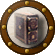 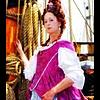 Member3,876 postsGender:Female Location:Middlesort Port of the Midwest Interests:Seeking all who have been Forsaken in their quest. (IP: 141.129.1.98) · Posted September 6, 2007 · Report post I am doing a bit of research regarding the white indentured servant trade during the GAoP. Though I have found information for the New England Colonies, I have not come across much information in southern colonies from 1640s until the 1740s. 1. During the time of the GAoP, how would the white indentured servant trade be handled down in the southern colonies or in the Caribbean, such as Jamaica? Would they be sold in public auction or handled in a private trade by using a middle man? 2. Knowing wool was the popular textile of the time, is there any evidence that linen was being worn more in the warmer climate, especially in the Caribbean. Thank you.Quote Edithurricane Pyrate Legend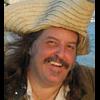 Member2,672 postsGender:Male Location:Seattle, Washington Interests:Songs of a nautical nature, wine, rum, rum punch, Henry Morgan and Krimson Kat. (IP: 70.118.233.76) · · Posted September 6, 2007 · Report post I believe white indentured slaves were traded rather than auctioned in Jamaica. They were contracted to a specific period of servitude and the contract was often sold to another person. On occasion, they were also gifted. I don't have the official documentation on that, however. Does anyone else have it at their fingertips?-- HurricaneQuote EditOptions   Cheeky Actress Contesse de TosspotMember3,876 postsGender:Female Location:Middlesort Port of the Midwest Interests:Seeking all who have been Forsaken in their quest. (IP: 141.129.1.98) · · Posted September 6, 2007 · Report post Thank you, Hurricane. In looking at an will from one of my ancestor’s (John McKinny) from MA. it mentions two female indentured servants (Mary and Jane) were given to his oldest son. They were listed along with other ‘property’ of his estate. I find the whole thing rather interesting...seeing that HIS ancestor had been indentured servant years earlier.Quote EditOptions   Matty Bottles Notorious Pyrate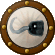 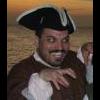 Member891 postsGender:Male Location:Milwaukee, WI Interests:Writing, Art, Spending exorbinant amounts of money on action figures, rum, murder. (IP: 74.202.96.5) · · Posted September 6, 2007 · Report post I could be mis-remembering, but doesn't Exquemeling talk about the miserable state of indentured servants in Jamaica?Quote EditOptions   Cheeky Actress Contesse de TosspotMember3,876 postsGender:Female Location:Middlesort Port of the Midwest Interests:Seeking all who have been Forsaken in their quest. (IP: 141.129.1.98) · · Posted September 6, 2007 (edited) · Report post Bloody, do you mean Alexandre Exquemelin, the French writer?or Are you speaking of his early life?Edited September 6, 2007 by Cheeky Actress Quote EditOptions   Matty Bottles Notorious PyrateMember891 postsGender:Male Location:Milwaukee, WI Interests:Writing, Art, Spending exorbinant amounts of money on action figures, rum, murder. (IP: 66.195.131.5) · · Posted September 6, 2007 · Report post Yes. On page 64 of the Alexis Brown translation, he writes:"The planters (of Tortuga) have few slaves; mostly they do the work themselves, along with indentured servants bound to them for three years. They trade in human beings just like the Turks, selling bondsmen among themselves as people in Europe deal horses. Some of them make it their business to go to France looking for labourers in the country towns and among the peasants. They make big promises, but when the lads get to the island they are sold and have to work like horses, harder infact than the Negroes. For the planters admit they must take greater care of a Negro slave than a white bondsman, because the Negro is in their service for life, while the white man is theirs only for a period."Quote EditOptions   Matty Bottles Notorious PyrateMember891 postsGender:Male Location:Milwaukee, WI Interests:Writing, Art, Spending exorbinant amounts of money on action figures, rum, murder. (IP: 74.202.96.5) · · Posted September 6, 2007 · Report post Continued:"They treat their bond-servant as cruelly as the hunters do, showing them no pity at all. Whether sick or well, they must all work the same in the heat of the sun, which is sometimes intolerable. The backs of those wretched lads are often full of scabs of sunburnt sores, like horses chafed by heavy loads."The bondsmen are subject to certain sickness, brought about by the change of air and bad food. The become sleepy, dropsical and short of breath. This illness is known as mal d'estomac, and it is caused by the bad diet and melancholy induced by the harsh treatment they suffer. Many of the youths have been lured away from good homes by these traders in living souls, and when they encounter such wretchedness they promptly fall ill of the endemic disease. Nevertheless, they are neither spared nor assisted. On the countrary, they are forced to work with blows, often until they drop down dead. Then the planters complain, 'The rascal would rather die than work.' I have seen such cases, to my great sorrow. I will give a few examples."He then goes on for another two pages, including a description of the english practice of extending the contract by sale.Quote EditOptions   Fox Old Twillian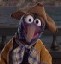 Moderator2,565 postsGender:Male Location:Beautiful lush Devon, England Interests:Nautical history of the 16-18th centuries and living history based thereon.

Shooting pirates. (IP: 86.136.127.69) · · Posted September 6, 2007 · Report post George Alsop writing of Maryland servants in 1666 talks of indentured servants moving from master to master by simple agreement and describes as a "damnable untruth" the notion that servants were "sold in an open market for slaves".Quote EditOptions   Cheeky Actress Contesse de TosspotMember3,876 postsGender:Female Location:Middlesort Port of the Midwest Interests:Seeking all who have been Forsaken in their quest. (IP: 141.129.1.98) · · Posted September 6, 2007 (edited) · Report post Thank you Foxe for directing me to George Alsop's, “They Live Well in the Time of their Service”. Sounds like very interesting reading. I'll have to see if my local library has a copy.Edited September 6, 2007 by Cheeky Actress Quote EditOptions   Cheeky Actress Contesse de TosspotMember3,876 postsGender:Female Location:Middlesort Port of the Midwest Interests:Seeking all who have been Forsaken in their quest. (IP: 141.129.1.98) · · Posted September 6, 2007 · Report post Here’s a new wrinkle in the white indentured servant realm. What if they were considered a prisoner of war? I am sure during the time of the English Civil War (such as survivors of the Battle of Marston Moor or Worcester for example) that there were many prisoners that ended up here in the colonies as indentured servants. How would they have been conducted into the trade?Quote EditOptions   Silkie McDonough Proprietress of the Sealkies Hide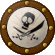 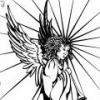 Moderator5,695 postsGender:Female Location:I have been a Virginian for 2 months now. LOVING it. Interests:Music, vocalizing, Irish balads. I love to draw, I do pencile portraits/detail drawings for barter and sale. The link in in my signature. Ireland, its history and culture. Sewing garb, mostly for myself. The arm of a strong gentleman round my waist.

Unfortunately, I don't do nearly enough of any of a these. (IP: 68.45.164.27) · · Posted September 6, 2007 · Report post They became PIRATES!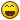 sorry ...couldn't resist. I'll let the people who actually know answer. Quote EditOptions   Cheeky Actress Contesse de TosspotMember3,876 postsGender:Female Location:Middlesort Port of the Midwest Interests:Seeking all who have been Forsaken in their quest. (IP: 141.129.1.98) · · Posted September 6, 2007 · Report post Why thank you Silkie~! I should have known this all along. Damn, why didn't I think of that first!Quote EditOptions   hurricane Pyrate LegendMember2,672 postsGender:Male Location:Seattle, Washington Interests:Songs of a nautical nature, wine, rum, rum punch, Henry Morgan and Krimson Kat. (IP: 70.118.233.76) · · Posted September 6, 2007 · Report post The quality of life of indentured servants in Jamaica depended largely on their owner. Many of the landowners treated their indentured servants fairly well, at least for the times. Of course, the cruelties of the few outweigh the goodness of many, hence history's recording of them. Just like today, you had good bosses and bad bosses.-- HurricaneQuote EditOptions   Capt. Sterling Sticky Fingers Sterling Needs a New Hat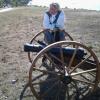 Member10,302 postsGender:Pyrate Hunter Location:here Interests:Killing pirates, haven't met one yet worth keeping alive.... (IP: 76.1.129.210) · · Posted September 6, 2007 (edited) · Report post Ballagh, James Curtis. White Servitude in the Colony of Virginia: A Study of the System of Indentured Labor in the American Colonies. Baltimore, Md.: John Hopkins Press, 1895.Emmer, P.C. Editor. (1986). "Colonialism and migration: an overview", in Colonialism and Migration; Indentured Labor Before and After Slavery. Dordrecht, Netherlands: Martinus Nijhoff Publishers.Smith, Abbot Emerson. Colonists in Bondage: White Servitude and Convict Labor in America, 1607- 1776. Gloucester, Mass.: Peter Smith, 1965.Van Der Zee, John. Bound Over: Indentured Servitude and American Conscience. New York: Simon & Schuster, 1985. First Person Account1. Lauson, John. (1969). "The felon's account of his transportation at Virginia in America. In [1st Edition] reprinted and edited J. Stevens Cox from an original copy. St Peter Port, Toucan Press.2. Medearis, Angela Shelf. Dancing With The Indians. New York, Holiday House. (Account of a slave's escape and adoption into an Indian tribe)3. Raskin, Joseph. (1978). Tales of Indentured Servants. New York, Lothrop, Lee and Shepard. (8 accounts told from historical sources of indentured servants in colonial America) Unfortunately UVA's online listings of Runaways in the Gazette is no longer online but I can take a run over there for you and see what they have on campus... after I spend a day in town, as the Charlottesville HS has a rather large listing of indentureds that came over to Virginia, what they brought with them and how they got here... supposedly... As to selling them in the colony of Virginia from master to master seems to be rather common, especially when masters weren't pleased. And they teach here, that in order to obtain their passages over, they either auctioned their services off to the masters OR the ship's captains who in turn, would then sell their contracts once they landed in Virginia to the folks looking for servants. The question being, what exactly do they mean by the term auctioned their services?Also you may wish to check out Daniel Defoe, as his niece was an indentured servant in the colonies who ended up marrying her owner's son.Most of the accounts I have started reading claim that, at least down in Virginia, even the female "Masters" could be down right nasty, servants could bring suites against their masters in court for mistreatment and that if the indentured didn't have a proper agreement on paper, they could be in big trouble once they arrived, as the master's word usually outweighed the servant's....Edited September 6, 2007 by Capt. Sterling Quote EditOptions   Cheeky Actress Contesse de TosspotMember3,876 postsGender:Female Location:Middlesort Port of the Midwest Interests:Seeking all who have been Forsaken in their quest. (IP: 141.129.1.98) · · Posted September 6, 2007 · Report post In Abbot E. Smith's book, "Colonists in Bondage: White Servitude and Convict Labor in America, 1607-1776" Colonist in Bondage is an objective treatment of the immigrant bond servant. It deals with the voluntary servant, the convict, the political prisoner, and the redemptioner. It reveals how servants were recruited, how they were transported, and what awaited them in the New World. The author is thoroughly familiar with the British background of the majority of the immigrants, but pays less attention to the background of those from the Continent. He includes as full a treatment of transportation to the West Indies as to the mainland colonies. Because of the breadth of his work, no one region receives particular attention, but there is some valuable information on Pennsylvania. Philadelphia was a center of the trade, but, except for a number of Irish felons, few convicts came to Pennsylvania. On the other hand, as is well known, many redemptioners found their way to Philadelphia, even though a head tax was levied on Germans and Irish in 1729-30, in an apparent attempt to curtail their immigration.Quote EditOptions   Capt. Bo of the WTF co. Scourge o' the 7 Seas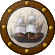 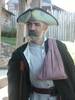 Member2,339 postsGender:Male Location:Spanish Louisiana - on the river Osage Interests:Many and varied. (IP: 64.85.222.247) · · Posted September 6, 2007 · Report post According to what we studied last semester in my history class, the majority of bonds were drawn up before leaving England. There were many types of arrangements, and in most cases tradesmen bartered for passage on the ships, and were able to then purchase their way out of servitude quickly through plying thier own crafts and skills aside from thier servitude. The non-skilled bonded were another matter altogether. The debtor prisoners were only able to sign on as little more than slaves. There were auctions in America where these unfortunate souls were sold and traded just as the slaves were. Usually they were the property of the ships Captains, or an Investor in the trade. The only real difference between the slaves and the indentured was that the whites could evetually hope to gain thier freedom if they survived the terms of service, usually from three to seven years. I will dig out my books, I did keep them for reference.BoQuote EditOptions   Capt. Sterling Sticky Fingers Sterling Needs a New HatMember10,302 postsGender:Pyrate Hunter Location:here Interests:Killing pirates, haven't met one yet worth keeping alive.... (IP: 76.1.129.210) · · Posted September 6, 2007 · Report post The Market Evaluation of Criminality: Evidence from the Auction of British Convict Labor in America, 1767-1775Farley GrubbThe American Economic Review, Vol. 91, No. 1 (Mar., 2001), pp. 295-304The article begins with dealings in 1718... just found it, will let you know...AND BO,   Quote The non-skilled bonded were another matter altogether. The debtor prisoners were only able to sign on as little more than slaves. There were auctions in America where these unfortunate souls were sold and traded just as the slaves were. Usually they were the property of the ships Captains, or an Investor in the trade. The only real difference between the slaves and the indentured was that the whites could evetually hope to gain thier freedom if they survived the terms of service, usually from three to seven years. I will dig out my books, I did keep them for reference.PLEASE, PLEASE, PLEASE, let me know what books, articles, etc. A bottle of rum will be in the post if you send me a snail mail address!SterlingQuote EditOptions   Capt. Sterling Sticky Fingers Sterling Needs a New HatMember10,302 postsGender:Pyrate Hunter Location:here Interests:Killing pirates, haven't met one yet worth keeping alive.... (IP: 76.1.129.210) · · Posted September 6, 2007 · Report post Bo,Go over anything in class to support this statement?  Quote Women and children made the journey as well, some voluntarily with high hopes for America, while others were “lagged” or kidnapped off the streets.Quote EditOptions   Capt. Sterling Sticky Fingers Sterling Needs a New HatMember10,302 postsGender:Pyrate Hunter Location:here Interests:Killing pirates, haven't met one yet worth keeping alive.... (IP: 76.1.129.210) · · Posted September 6, 2007 (edited) · Report post Oh and Cheeky regarding the linen question, you may wish to try this link..Probate Inventories from Williamsburg starting in 1700Edited September 6, 2007 by Capt. Sterling Quote EditOptions   Cheeky Actress Contesse de TosspotMember3,876 postsGender:Female Location:Middlesort Port of the Midwest Interests:Seeking all who have been Forsaken in their quest. (IP: 141.129.1.98) · · Posted September 6, 2007 · Report post Hurricane, Captain Sterling - from what I've been finding out - you are correct about the livelihood of the indentured servants – some had it good; others not so good. Upon further inspection, I found a document by Economists David Galenson, who discover that the historic basis for indenture grew out of English agricultural servitude and began because of labor shortages in England and in the colonies, (Hmmm…you think that perhaps the Plague may have had something to do with this?) It developed at a time when England had a great number of people being displaced from farming. This led to an early growth of the indentured labor system.Capt. Bo - any additional information would be helpful!Quote EditOptions   Cheeky Actress Contesse de TosspotMember3,876 postsGender:Female Location:Middlesort Port of the Midwest Interests:Seeking all who have been Forsaken in their quest. (IP: 141.129.1.98) · · Posted September 6, 2007 · Report post   Capt. Sterling said: The Market Evaluation of Criminality: Evidence from the Auction of British Convict Labor in America, 1767-1775Farley GrubbThe American Economic Review, Vol. 91, No. 1 (Mar., 2001), pp. 295-304The article begins with dealings in 1718... just found it, will let you know...Yup, Grubb and Galenson, both! Thanks for the help, Captain!Quote EditOptions   Capt. Sterling Sticky Fingers Sterling Needs a New HatMember10,302 postsGender:Pyrate Hunter Location:here Interests:Killing pirates, haven't met one yet worth keeping alive.... (IP: 76.1.129.210) · · Posted September 6, 2007 · Report post So when we go to Williamsburg for Halloween, can we ... um just dress up and go to the library?? 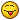 Quote EditOptions   Cheeky Actress Contesse de TosspotMember3,876 postsGender:Female Location:Middlesort Port of the Midwest Interests:Seeking all who have been Forsaken in their quest. (IP: 66.192.73.117) · · Posted September 6, 2007 (edited) · Report post   Capt. Sterling said: Oh and Cheeky regarding the linen question, you may wish to try this link..Probate Inventories from Williamsburg starting in 1700 Thank you kindly, Captain for the link. I will make good use of it...Still mulling over my anscestors' articles. God bless my Father and my Uncle Ted for being a bit persnickerty with details! More to follow.Dress up to go to the Library ? Perhaps if it's the University...they usually have 'something' going on for Halloween there.Edited September 6, 2007 by Cheeky Actress Quote EditOptions   Capt. Sterling Sticky Fingers Sterling Needs a New HatMember10,302 postsGender:Pyrate Hunter Location:here Interests:Killing pirates, haven't met one yet worth keeping alive.... (IP: 76.1.130.104) · · Posted September 6, 2007 (edited) · Report post   Cheeky Actress said: Dress up to go to the Library   ?  Perhaps if it's the University...they usually have 'something' going on for Halloween there.This is Virginia, Lill... it will make Newport look better than Salem...now back to the rest of the threadEdited September 6, 2007 by Capt. Sterling Quote EditOptions   Capt. Bo of the WTF co. Scourge o' the 7 SeasMember2,339 postsGender:Male Location:Spanish Louisiana - on the river Osage Interests:Many and varied. (IP: 64.85.217.219) · · Posted September 6, 2007 · Report post Give me the weekend as I have already packed my textbooks in storage. I addition, I will consult with my instuctors for additional source material. I am very slow to get things out. Life in the boondocks/college and stuff. Patience please... BoCapt. Bo of the WTF co. Scourge o' the 7 SeasMember2,339 postsGender:Male Location:Spanish Louisiana - on the river Osage Interests:Many and varied. (IP: 64.85.210.40) · · Posted September 6, 2007 · Report post   Capt. Sterling said: Bo,Go over anything in class to support this statement?  Quote Women and children made the journey as well, some voluntarily with high hopes for America, while others were “lagged” or kidnapped off the streets.Capt. Sterling; a request to help speed the process. Could you post the specific questions so I can paste them to a word doc and print them off? It will be easier for me to get specific answers from the instructors this way.You have MY curiosity up and going now, and I can do the research through inter-library loans etc.We breeze through information so fast in class, and alot of the details we get are not in the textbook, but from the instructors knowledge/memory. There was mention of women and children "making the voyage", but I do not recall mention of the kidnapping. It seems to me that I remeber the auctions were in South carolina, as there were less scrupulous individuals running the government intrests in that area. I will research this, it may come in very handy for me later as well. thanx for this topic! I'm sure few have taken it on!BoQuote EditOptions   Capt. Sterling Sticky Fingers Sterling Needs a New HatMember10,302 postsGender:Pyrate Hunter Location:here Interests:Killing pirates, haven't met one yet worth keeping alive.... (IP: 76.1.130.104) · · Posted September 6, 2007 · Report post Will pm you... thanks!Quote EditOptions   Cheeky Actress Contesse de TosspotMember3,876 postsGender:Female Location:Middlesort Port of the Midwest Interests:Seeking all who have been Forsaken in their quest. (IP: 207.67.93.207) · · Posted September 6, 2007 · Report post   Capt. Bo of the WTF co. said: It seems to me that I remeber the auctions were in South carolina, as there were less scrupulous individuals running the government intrests in that area.... BoThank you Capt. Bo! We understand that it may take a bit of time to dig through your textbooks and lecture notes. Wow! You struck the nail right on the head with that topic, Bo! I’ve been thinking along the same lines about such a thing, but I am going to have to see if I can find any research that can back that up. I am sure that even though the colonies were under British law, they did what ever it took to ensure their growth and livelihood. Even though some practices may have not been the norm…never say never!Most of the information is from the New England and Eastern colonies. I would really like to hear more about the ‘southern colonies, such as Virginia, the Carolinas, Kentucky or Georgia.Quote EditOptions   Cheeky Actress Contesse de TosspotMember3,876 postsGender:Female Location:Middlesort Port of the Midwest Interests:Seeking all who have been Forsaken in their quest. (IP: 207.67.93.207) · · Posted September 6, 2007 · Report post   Bloody Jack Madd said: He then goes on for another two pages, including a description of the english practice of extending the contract by sale.This would be interesting to make reference to. PM me and we'll chat.Quote EditOptions   Cheeky Actress Contesse de TosspotMember3,876 postsGender:Female Location:Middlesort Port of the Midwest Interests:Seeking all who have been Forsaken in their quest. (IP: 207.67.93.207) · · Posted September 6, 2007 · Report post   Capt. Sterling said: This is Virginia, Lill... it will make Newport look better than Salem...now back to the rest of the threadThank you Captain!Quote EditOptions   Capt. Sterling Sticky Fingers Sterling Needs a New HatMember10,302 postsGender:Pyrate Hunter Location:here Interests:Killing pirates, haven't met one yet worth keeping alive.... (IP: 76.1.130.104) · · Posted September 6, 2007 · Report post   Cheeky Actress said: I am sure that even though the colonies were under British law, they did what ever it took to ensure their growth and livelihood. Even though some practices may have not been the norm…never say never!Honestly, down here, after Jamestown but before the turn of the century, colonists viewed themselves as Virginians first, English second, if English at all...one author even goes so far as to state that Virginians were so into politics/law that English governors never had a chance... Virginians would pass laws, then put them on the books prior to the King's approval, then IF the monarch did disapprove of a law they created, they would take it off the books and automatically replace it with the same law, just rewritten... and then the entire process of sending it to England for the King's approval would start all over again, while the law remained in effect in the colony...got to love em!Quote EditOptions   Cheeky Actress Contesse de TosspotMember3,876 postsGender:Female Location:Middlesort Port of the Midwest Interests:Seeking all who have been Forsaken in their quest. (IP: 141.129.1.98) · · Posted September 7, 2007 (edited) · Report post Captain Sterling, what do you know about the Virginia Rebellion (aka Bacon's Rebellion) of 1676?CheekyEdited September 7, 2007 by Cheeky Actress Quote EditOptions   Capt. Sterling Sticky Fingers Sterling Needs a New HatMember10,302 postsGender:Pyrate Hunter Location:here Interests:Killing pirates, haven't met one yet worth keeping alive.... (IP: 76.1.130.24) · · Posted September 7, 2007 · Report post   Cheeky Actress said: Captain Sterling, what do you know about the Virinia Rebellion (aka Bacon's Rebellion) of 1676?CheekySince this thread is for Indentured servants, and the Virginia Rebellion of '76 is another matter all together, I shall be happy to email you off the pub with information. And even though they have a tendency to teach it here that it was the start of standing up against the Crown, leading eventually to the American Rev. War... seems more like an excuse to try and eradicate the Indian populations at the time which turned into a pissing match between Berkley and his cousin.Quote EditOptions   Cheeky Actress Contesse de TosspotMember3,876 postsGender:Female Location:Middlesort Port of the Midwest Interests:Seeking all who have been Forsaken in their quest. (IP: 141.129.1.98) · · Posted September 7, 2007 · Report post   Capt. Sterling said: Since this thread is for Indentured servants, and the Virginia Rebellion of '76 is another matter all together, I shall be happy to email you off the pub with information.Well, my reason for asking about the Virginia Rebellion of '76 here is because many of the supporters of the rebellion were indentured servants and slaves, who were a majority of Virginia's population. I would like to learn more about this – off line, of course.Quote EditOptions   Capt. Bo of the WTF co. Scourge o' the 7 SeasMember2,339 postsGender:Male Location:Spanish Louisiana - on the river Osage Interests:Many and varied. (IP: 64.85.211.221) · · Posted September 7, 2007 · Report post I was too excited to wait on this! Just found a gold-mine in the text from my first History text to support your claims! Stephen B Oates, a well known and respected historian, has been putting out high quality work a long time, and most people know his name and reputation. "Portraits of America" vol.I,sixth edittion. I want to type out all references to this topic and send them to you, but here are a few that made me run to the computer like a kid to a Christmas tree; pg. 18 (From 1688)"Orphaned, or more frequently illegitamate and abandoned at birth, they were sent to workhouses and to Parish nurses. A Parlimentary study found that of all such infants born or recieved in Londons workhouses in a three year period, only seven in every hundred were alive at the at the end of that time. As part of the "surcharge of necessitous people," orphaned and impoverished children who were public charges were sporadically dispatched to the colonies as indentured servants."That's just one! Here is another just to get the spirit of things: pg. 18 in reference to the overpopulation of poverty classes;"The growing need for labor in the colonies supplied the the answer, a system of indenture, based on the long established practice of apprenticeship, was devised. Agents paid for the ships passage of impoverished men and women who were willing to work off the cost of thier transportation."I want to put this one here for certain also, on page 19 in reference to being "spirited away";In 1653 Robert Broome secured a warrant for the arrest of a ships captain charged with carrying off his son, aged 11, who had been spirited aboard.""Redemptioners" was the term used for those who were to auction off thier indenturement sto the highest bidder once landing in the colonies!Capt. Sterling, I cannot wait to get the whole of this to you! I am still going to dig deeper to find out where Mr. Oates got this wonderful information!Til then... BoQuote EditOptions   Capt. Sterling Sticky Fingers Sterling Needs a New HatMember10,302 postsGender:Pyrate Hunter Location:here Interests:Killing pirates, haven't met one yet worth keeping alive.... (IP: 76.1.130.24) · · Posted September 7, 2007 · Report post Thank you Sir! We are off to a good start indeed!! 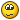 Quote EditOptions   Capt. Sterling Sticky Fingers Sterling Needs a New HatMember10,302 postsGender:Pyrate Hunter Location:here Interests:Killing pirates, haven't met one yet worth keeping alive.... (IP: 76.1.133.163) · · Posted September 11, 2007 · Report post Bo, here's one for you....See if you come across anything regarding ship captains known as "spirits" in the practice of Indentured Servitude.Quote EditOptions   Capt. Sterling Sticky Fingers Sterling Needs a New HatMember10,302 postsGender:Pyrate Hunter Location:here Interests:Killing pirates, haven't met one yet worth keeping alive.... (IP: 76.1.133.163) · · Posted September 12, 2007 (edited) · Report post As to George Alsop:"In these descriptions of servants' working conditions generally, Alsop, if not intentionally dissimulating, has at least based conclusions too exclusively on his own treatment by the considerate Captain Stockett. (who seems to be the exception regarding masters in Maryland at the time, not the rule) The fact is that Alsop, a servant for all but a few months of his time in Maryland, saw little of the province outside his immediate circumstances. Two men who did, who traveled the same territory extensively a few years later, viewed life and servitude in Maryland less benignly. Jaspar Dankers, or Dnackaerts, and Peter Sluyter were Dutch Labadists, members of a quietist sect dedicated to simple living and holding goods and children in common. Some 13 years after Alsop's book was published, Dankers and Sluyter visited the plantation lands as part of a settlement-scouting expedition that included visits to New York, New Jersey, and Pennsylvania. They found Alsop's Maryland a place of privation, hard work, and hunger."Alsop himself wrote a book, with possible help from them that were promoting the settlement of Maryland, called A Character of the Province of Maryland. Which is "such a strange, almost self-cancelling mixture of faithful observation and shameless promotion, conviction and posturing, bawdiness and piety, pastoral rhapsodizing and choleric anger, that one suspects Alsop himself could no longer distinguish what is imagined from what is fact. In his own preface he writes "If I have wrote or composed any thing that's wilde and confused, it is because I am so my self, and the world, as far as I can perceive, is not much out of the same trim; therefore I resolve, if I am brought to the Bar of Common Law for anything I have done heare, to plead Non Compos Mentis."He also wrote about his own freedom "While I was linckt with the Chain of a restraining Servitude, I had all things cared for, and now I have all things to care for myself." So one can only wonder how reliable his claims regarding yer auctions are...Alsop, George. A Character fo the Province of Maryland. Dankers (Danckaerts), Jaspar, and Peter Sluyter. Journal of a Voyage to New York and a Tour of Several of the American Colonies, 1679-80. Bolton, Charles Knowles. Portraits of the Founders: Portraits of Persons Born Abroad Who Came to the Colonies in North America Before the Year 1701. Van der Zee, John. Bound Over: Indentured Servitude & American ConscienceEdited September 12, 2007 by Capt. Sterling Quote EditOptions   Silkie McDonough Proprietress of the Sealkies HideModerator5,695 postsGender:Female Location:I have been a Virginian for 2 months now. LOVING it. Interests:Music, vocalizing, Irish balads. I love to draw, I do pencile portraits/detail drawings for barter and sale. The link in in my signature. Ireland, its history and culture. Sewing garb, mostly for myself. The arm of a strong gentleman round my waist.

Unfortunately, I don't do nearly enough of any of a these. (IP: 10.242.145.214) · · Posted September 12, 2007 · Report post Thank you all ...this is facinating!Quote EditOptions   Capt. Sterling Sticky Fingers Sterling Needs a New HatMember10,302 postsGender:Pyrate Hunter Location:here Interests:Killing pirates, haven't met one yet worth keeping alive.... (IP: 65.160.148.200) · · Posted September 13, 2007 · Report post For the ladies:Virginia was one of the first states to acknowledge slavery in its laws, initially enacting such a law in 1661. The following year, Virginia passed two laws that pertained solely to women who were slaves or indentured servants and to their illegitimate children. Women servants who produced children by their masters could be punished by having to do two years of servitude with the churchwardens after the expiration of the term with their masters. The law reads, “that each woman servant gott with child by her master shall after her time by indenture or custome is expired be by the churchwardens of the parish where she lived when she was brought to bed of such bastard, sold for two years. . . .”Quote EditOptions   Silkie McDonough Proprietress of the Sealkies HideModerator5,695 postsGender:Female Location:I have been a Virginian for 2 months now. LOVING it. Interests:Music, vocalizing, Irish balads. I love to draw, I do pencile portraits/detail drawings for barter and sale. The link in in my signature. Ireland, its history and culture. Sewing garb, mostly for myself. The arm of a strong gentleman round my waist.

Unfortunately, I don't do nearly enough of any of a these. (IP: 68.45.164.27) · · Posted September 13, 2007 (edited) · Report post Never mind the fact that she may not have had ANY control over the decision to conceive the child.Edited September 13, 2007 by Silkie McDonough Quote EditOptions   Cheeky Actress Contesse de TosspotMember3,876 postsGender:Female Location:Middlesort Port of the Midwest Interests:Seeking all who have been Forsaken in their quest. (IP: 141.129.1.98) · · Posted September 14, 2007 · Report post   Capt. Sterling said: Bo, here's one for you....See if you come across anything regarding ship captains known as "spirits" in the practice of Indentured Servitude.Captain,I did find some reference to "spirits - "Virginia Impartially examined, and left to publick view to be considered by all Judicious and honest men", by William Bullock, 1649pg. 14"...And lastly, the unfitnesse of the people transported for the Work, or being fit, not well ordered, hath hindred the Countries recoverie very much.The usuall way of getting servants, hath been by a sort of men nick-named Spirits, who take up all the idle, lazie, simple people they can intice, such as have professed idlenesse, and will rather beg then work; who are perswaded by these Spirits, they shall goe into a place where food shall drop into their mouthes: and being thus deluded, they take courage, and are transported. But not finding what was promised, their courage abates, & their minds being dejected, their work is according: nor doth the Master studie any way how to encourage them, but with sowre looks, for which they care not; and being tyred with chafing himselfe, growes carelesse, and so all comes to nothing. More might be said upon this subject, were it fit: 'tis most certaine, that one honest labouring husbandman shall doe more then five of these."The Charge, pg. 39"The Servants are taken up by such men as we here call Spirits, and by them put into Cookes houses about Saint Katherines, where being once entred, are kept as Prisoners untill a Master fetches them off; and they lye at charges in these places a moneth or more, before they are taken away. when the Ship is ready, the Spirits charges and the Cooke for dieting paid, they are Shipped, and this charge is commonly.."Quote EditOptions   Cheeky Actress Contesse de TosspotMember3,876 postsGender:Female Location:Middlesort Port of the Midwest Interests:Seeking all who have been Forsaken in their quest. (IP: 141.129.1.98) · · Posted September 14, 2007 (edited) · Report post More regarding "Spirits"Slavery, Servitude, and British Representations of Colonial North Americaby Mason, MatthewHaving little Tommy sold as a slave for life also heightens the drama of his sufferings, but it accords less neatly with the realities of colonial life. Smith, still unsurpassed as a scholar of white servitude in colonial America, concluded that "there was never any such thing as perpetual slavery for any white man in any English colony."To be sure, colonial labor recruiters abducted hundreds of white Britons. Several cases of kidnapping grabbed headlines in England, and led to legal prohibitions on the recruiting agents (known as "spirits" for their dubious and clandestine practices).Defoe wrote of a regular trade in kidnapped children from England to Virginia.Having young Tommy kidnapped off the streets of London, then, was no grand distortion on Kimber's part. But having him sold for life in Maryland did not square with the colonial racial divide: white colonists truly enslaved only people of African or Native American descent. Kimber, however, was not alone in failing to draw a line between the term of unfreedom white colonists served and the lifetime bondage black slaves suffered. Non-fictional writers Hellier, Revel, and Moraley all joined in reviling planters who treated white servants and black slaves much the same. Cook applied the word "Slave" to an indentured servant woman he met, as well as more generically to the knaves of Maryland.Defoe also used the terms "slave" and "servant" interchangeably. In Moll Flanders the heroine laments being "bound to Virginia, in the despicable quality of transported convicts destined to be sold for slaves.“He also had Colonel Jack sold and put in the field alongside slaves in Virginia. He and his fellow white servants "worked hard, lodged hard, and fared hard" in the "miserable condition of a slave. “Nor were these writers alone, for all Britons tended to talk of the spirits' victims as "slaves."A popular play produced in London in the late 1750s features a colonial agent attempting to kidnap an Irishman, who laments being sent "into the other world to be turn'd into a black negro." And a Yorkshire newspaper complained that indentured servants were sold in America "for slaves at public sale. . . They might as well fall into the hands of the Turks, [for] they are subject nearly to the same laws as the Negroes and have the same coarse food and clothing."And AnotherFrom NIAHD Journals - Suppression, Scaliwags, and Sivil Disobedienceauthor: Katherine Mary BUSS"In the 1650’s, a river of indentured servants were sent over during the tobacco boom. Many were the scum of England; several criminals and many reluctant to work, sent away from the mother country to be dumped onto Virginia shores. Others, as Breen notes, were the victims of crooked port merchants called “spirits” who used propaganda to beguile the desperate and naïve into indentured servitude in Virginia. The Virginia masters were as disgusted with their labor force as the servants were frustrated by the abuse, malnourishment, and false expectations of the New World. Many accounts of beating, poor food, and perpetual servitude exist. The few servants that did obtain their freedom could not find land due to the fluxing Tobacco prices—thus evolved into a group of landless laborers, who wandered and lived off other landowner’s livestock. A “giddy multitude” of the dissatisfied, destitute, and detained had formed—composed of both black, white, the enslaved, and the freed but landless –all were united by the same exploitation of the master and the pretentious plantation owner."Edited September 14, 2007 by Cheeky Actress Quote EditOptions   Cheeky Actress Contesse de TosspotMember3,876 postsGender:Female Location:Middlesort Port of the Midwest Interests:Seeking all who have been Forsaken in their quest. (IP: 141.129.1.98) · · Posted September 14, 2007 · Report post (Lilly Jumping up and down)....Lookie - I've Struck GOLD!Preventive and punitive regulation in seventeenth-century social policy: conflicts of interest and the failure to make 'stealing and transporting Children, and other Persons' a felony,1645–73 Author: Wareing J.Source: Social History, Volume 27, Number 3, 1 September 2002 , pp. 288-308(21)Quote EditOptions   Cheeky Actress Contesse de TosspotMember3,876 postsGender:Female Location:Middlesort Port of the Midwest Interests:Seeking all who have been Forsaken in their quest. (IP: 207.67.93.196) · · Posted October 18, 2007 · Report post Update:It seems that there were several good finds regarding the white indentured servant. Captain Sterling, Capt. Bo of the WTF co., have either of you obtain additional information since last we spoke?Quote EditOptions   Capt. Bo of the WTF co. Scourge o' the 7 SeasMember2,339 postsGender:Male Location:Spanish Louisiana - on the river Osage Interests:Many and varied. (IP: 64.85.217.14) · · Posted October 19, 2007 · Report post WOW! Talk about coincidence! I just logged on here to update you all! TOO WEIRD! Are you on my wave-length or what?I have not had any luck locating the primary sources, nor could I find anything concerning this DURING the GAoP, so out of frustration, I went back to the textbook and read through both chapters again. Guess what?I found two reasons why the Identured Service went missing during that time. I have photo copied from two of the college textbooks and will be sending these pages to Capt. Sterling in the morning.In the mean time, to give you a brief on my findings..."After 1660... opportunities for the "freemen" declined. In England the population spurt ended, and the great London Fire of 1666 sparked a building boom that soaked up job seekers. As the supply of English indentured servants dried up in the late seventeenth century, southern planters looking for laborers turned increasingly to black slaves."And, after Bacon's Rebellion;"The distant English King could scarcely imagine the depths of passion and fear that Bacon's Rebellion excited in Virginia.... The rebellion was now suppressed, but these tensions remained. The Lordly planters, surrounded by a still-seething sea of malcontents, anxiously looked about for less troublesome laborers to toil in the tobacco kingdom. Their eyes soon lit on Africa."As Capt. Sterling noted, there are references both before and after, but the GAoP is a gap in this indentured servitude practice.I will continue to look about because I still believe there was some of this going on during that time, even though not on as large a scale as before and after. Hope this helps.BoQuote EditOptions   Cheeky Actress Contesse de TosspotMember3,876 postsGender:Female Location:Middlesort Port of the Midwest Interests:Seeking all who have been Forsaken in their quest. (IP: 66.192.73.98) · · Posted October 23, 2007 (edited) · Report post Capt. Bo! (Ya...too weird! Shakes off the chill)The Captain and I must thank you for your help in this matter! Great information and very helpful.We are on our way to Williamsburg and hope to dig up additional information regarding roughly 1680s to 1728 or so. I have been most successful with my own family line (MacKinnon/McKinney), thanks to my Cousin Kevin and Uncle Ted. If we find anything while we are out and about in Williamsburg...we shall post it here!Edited October 23, 2007 by Cheeky Actress Quote EditOptions   Cheeky Actress Contesse de TosspotMember3,876 postsGender:Female Location:Middlesort Port of the Midwest Interests:Seeking all who have been Forsaken in their quest. (IP: 65.160.148.76) · · Posted October 29, 2007 · Report post Captain Bo,Captain Sterling has requested that I send you his greatest thanks for your letter regarding the indentured white servants in the mail. Wonderful information! This morning, we did a small lecture on it for the whole 5th grade classes here in VA. They were very well behaved and showed great interest, which can be very hard for a 5th grader!We cannot thank you enough for you help in the matter.Quote EditOptions   Dorian Lasseter Where's My Water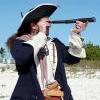 Member3,266 postsGender:Male Location:The Sea! Interests:18th Century reenactment; Maritime, F&I...
Did ECW as well...
All BP firelocks and cannons!

Also enjoy Swordfighting and a good Donnybrook

Got a question for or about me? Ask!!! (IP: 24.131.231.212) · · Posted October 29, 2007 · Report post This has been very informative, especially this last bit from Capt. Bo...One thing though... All the info so far talks about the W.I.S. in the upper colonies... Va, etc...What about in the Caribbean? I could assume it's all the same, but...Just wondering where there might be statements of such from the Carib.Quote EditOptions   Capt. Sterling Sticky Fingers Sterling Needs a New HatMember10,302 postsGender:Pyrate Hunter Location:here Interests:Killing pirates, haven't met one yet worth keeping alive.... (IP: 76.1.132.11) · · Posted October 30, 2007 · Report post   Dorian Lasseter said: This has been very informative, especially this last bit from Capt. Bo...One thing though... All the info so far talks about the W.I.S. in the upper colonies... Va, etc...What about in the Caribbean? I could assume it's all the same, but...Just wondering where there might be statements of such from the Carib.Haven't come across anything yet, primarily because we have been concentrating on the North American colonies... but will start looking... Also, Capt. Lasseter, have spoken to the folks at Jamestown... gave me some splendid references regarding the Native Americans. They do have evidence of them making a point of coming in to trade at port towns during the GAoP time frame, especially Williamsburg's market times. They were actually very excited about having the NAs portrayed as doing such... 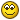 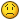 Matty Bottles Notorious PyrateMember891 postsGender:Male Location:Milwaukee, WI Interests:Writing, Art, Spending exorbinant amounts of money on action figures, rum, murder. (IP: 74.202.96.5) · · Posted October 30, 2007 · Report post   Dorian Lasseter said: This has been very informative, especially this last bit from Capt. Bo...One thing though... All the info so far talks about the W.I.S. in the upper colonies... Va, etc...What about in the Caribbean? I could assume it's all the same, but...Just wondering where there might be statements of such from the Carib.What sort of information are you looking for exactly? I assume you mean other statements than the ones included in "The Buccaneers of America" discussed on the first page.Quote EditOptions   Capt. Bo of the WTF co. Scourge o' the 7 SeasMember2,339 postsGender:Male Location:Spanish Louisiana - on the river Osage Interests:Many and varied. (IP: 64.85.210.195) · · Posted October 30, 2007 · Report post Thanks all. I love doing this in between regular studies. It keeps me connected to this passion.A thought on W.I.S. in the Carribean; The market was pretty much saturated with black african slaves and indian/aboriginals from the islands and South America by the time Europeans entered the scene in force. I would imagine that there would have been some degree of indentured servitude there, but due to the former statement, I think it would be minimal. JMHO.BoQuote EditOptions   Dorian Lasseter Where's My WaterMember3,266 postsGender:Male Location:The Sea! Interests:18th Century reenactment; Maritime, F&I...
Did ECW as well...
All BP firelocks and cannons!

Also enjoy Swordfighting and a good Donnybrook

Got a question for or about me? Ask!!! (IP: 24.131.231.212) · · Posted October 31, 2007 · Report post   Capt. Sterling said:   Dorian Lasseter said: This has been very informative, especially this last bit from Capt. Bo...One thing though... All the info so far talks about the W.I.S. in the upper colonies... Va, etc...What about in the Caribbean? I could assume it's all the same, but...Just wondering where there might be statements of such from the Carib.Haven't come across anything yet, primarily because we have been concentrating on the North American colonies... but will start looking... Also, Capt. Lasseter, have spoken to the folks at Jamestown... gave me some splendid references regarding the Native Americans. They do have evidence of them making a point of coming in to trade at port towns during the GAoP time frame, especially Williamsburg's market times. They were actually very excited about having the NAs portrayed as doing such... 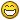 Excellent!I love it when you find the right folks with the info you want/need!Quote EditOptions   Dorian Lasseter Where's My WaterMember3,266 postsGender:Male Location:The Sea! Interests:18th Century reenactment; Maritime, F&I...
Did ECW as well...
All BP firelocks and cannons!

Also enjoy Swordfighting and a good Donnybrook

Got a question for or about me? Ask!!! (IP: 24.131.231.212) · · Posted October 31, 2007 · Report post   Capt. Bo of the WTF co. said: Thanks all. I love doing this in between regular studies. It keeps me connected to this passion.A thought on W.I.S. in the Carribean; The market was pretty much saturated with black african slaves and indian/aboriginals from the islands and South America by the time Europeans entered the scene in force. I would imagine that there would have been some degree of indentured servitude there, but due to the former statement, I think it would be minimal. JMHO.BoThat's what I wondered... the africans were better suited to the climate and I assume were "cheaper by the dozen" than W.I.S. I'd still love to know the true statistics just for the benefit of knowledge. Thank you, keep up the good work!Quote EditOptions   Capt. Bo of the WTF co. Scourge o' the 7 SeasMember2,339 postsGender:Male Location:Spanish Louisiana - on the river Osage Interests:Many and varied. (IP: 216.106.67.97) · · Posted November 7, 2007 · Report post More stuff! Regarding the Indentured servants, there was a book in my World Civ. instuctors collection that very briefly mentions these folks going from England to "New England, the southern colony farms, and the sugar plantations of the carribean islands."Not much to go on, but there is some base for further investigation.On the American end, here are some links to more primary info...http://www.virtualjamestown.org/frethorn.htmlhttp://www.pricegen.com/immigrantservants/links.htmThe first one is a letter by Richard Frethorne, 1623. The other is a source of links to other articles/info. There is one other source from Pennsylvania that can only be accessed through our library database, and I did not have time today to get to it. It promises to be full of first-hand primary documents though! I read the description breifly, and the title of the journal is; "To Serve Well and Faithfully" Labor and Indentured Servants 1682-1800Later... BoQuote EditOptions   Cheeky Actress Contesse de TosspotMember3,876 postsGender:Female Location:Middlesort Port of the Midwest Interests:Seeking all who have been Forsaken in their quest. (IP: 141.129.1.98) · · Posted November 9, 2007 · Report post Wow! Thank you Capt. Bo! Great information gathered thus far.First hand accounts are always wonderful, yet I know they may be hard to come by. "To Serve Well and Faithfully" Labor and Indentured Servants 1682-1800 looks to be very interesting. I am on a mission to see if I cannot obtain a copy through the College here. Wish me luck.Quote EditOptions   Capt. Sterling Sticky Fingers Sterling Needs a New HatMember10,302 postsGender:Pyrate Hunter Location:here Interests:Killing pirates, haven't met one yet worth keeping alive.... (IP: 76.1.132.109) · · Posted November 9, 2007 · Report post No such thing as luck! Quote EditOptions   Cheeky Actress Contesse de TosspotMember3,876 postsGender:Female Location:Middlesort Port of the Midwest Interests:Seeking all who have been Forsaken in their quest. (IP: 141.129.1.98) · · Posted November 9, 2007 · Report post Very well...wish me..."Good Hunting!"Quote EditOptions   Capt. Bo of the WTF co. Scourge o' the 7 SeasMember2,339 postsGender:Male Location:Spanish Louisiana - on the river Osage Interests:Many and varied. (IP: 216.106.66.94) · · Posted August 6, 2008 (edited) · Report post I was invited to join in on another colonial history site, and several of the ladies involved there are really coming up with some good stuff, so for Cheeky and Sterling and anyone else interested, here are some links. Be sure to know they welcome new members, it is a very friendly site;Subsequently some 52,000 Irish, mostly women and sturdy boys and girls, were sold to Barbados and Virginia alone. Another 30,000 Irish men and women were taken prisoners and ordered transported and sold as slaves. In 1656, Cromwell’s Council of State ordered that 1000 Irish girls and 1000 Irish boys be rounded up and taken to Jamaica to be sold as slaves to English planters. As horrendous as these numbers sound, it only reflects a small part of the evil program, as most of the slaving activity was not recorded. There were no tears shed amongst the Irish when Cromwell died in 1660.However, from 1625 onward the Irish were sold, pure and simple as slaves. There were no indenture agreements, no protection, no choice. They were captured and originally turned over to shippers to be sold for their profit. Because the profits were so great, generally 900 pounds of cotton for a slave, the Irish slave trade became an industry in which everyone involved (except the Irish) had a share of the profits.http://www.giftofireland.com/IrishSlaves.htmAnd this one;http://www.ewtn.com/library/HUMANITY/SLAVES.TXTAnd her's a link to the forum;http://colonialbackwoods.proboards83.com/i....cgi?board=csisAnd to the home page if you are interested in signing up;http://colonialbackwoods.proboards83.com/index.cgi?Enjoy...BoEdited August 6, 2008 by Capt. Bo of the WTF co. Quote EditOptions   Capt. Bo of the WTF co. Scourge o' the 7 SeasMember2,339 postsGender:Male Location:Spanish Louisiana - on the river Osage Interests:Many and varied. (IP: 216.106.66.94) · · Posted August 6, 2008 (edited) · Report post Still finding more stuff now that I know what to use for a search. Google "Irish slave trade" and WOW! look at all the goodies!Here is another article which says some of the same things as the others, but has the DATES we are looking for... GAoP!;http://www.raceandhistory.com/cgi-bin/foru...rames/read/1638BoEdited August 6, 2008 by Capt. Bo of the WTF co. Quote EditOptions   Lady Seahawke Notorious Pyrate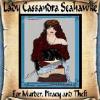 Member757 postsInterests:M'ship is "Siren's Resurrection" along with wit m'mates ships' "Jaguar's Spirit" and "Red Vixen" (IP: 65.31.27.166) · · Posted August 6, 2008 · Report post my grand mum was an indentured servant from England early 1900's...yeah. I know out of period...but it shows that the servantude was still going strong even after all those years.Quote EditOptions   Capt. Bo of the WTF co. Scourge o' the 7 SeasMember2,339 postsGender:Male Location:Spanish Louisiana - on the river Osage Interests:Many and varied. (IP: 64.85.223.75) · · Posted August 6, 2008 · Report post And here is another interesting web news site that is exploring the issue of White slavery;http://elliotlakenews.wordpress.com/2007/0...lavery-existed/Seems to be a subject taking flight, no?BoQuote EditOptions   Silkie McDonough Proprietress of the Sealkies HideModerator5,695 postsGender:Female Location:I have been a Virginian for 2 months now. LOVING it. Interests:Music, vocalizing, Irish balads. I love to draw, I do pencile portraits/detail drawings for barter and sale. The link in in my signature. Ireland, its history and culture. Sewing garb, mostly for myself. The arm of a strong gentleman round my waist.

Unfortunately, I don't do nearly enough of any of a these. (IP: 10.242.145.22) · · Posted August 7, 2008 · Report post Supports my characters history! Yippie for me! LOLQuote EditOptions   Jib Dread Pyrate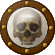 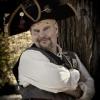 Member1,078 postsGender:Male Location:Minneapolis, MN Interests:Piracy, stage combat, martial arts, reading, film, travel (IP: 209.162.48.3) · · Posted August 27, 2009 · Report post So you want a new start and can not afford the cost of the journey to the new world. You sell yourself into bondage and end up in the colonies on the continent or in the islands working harder than the slaves. I believe the English kept a man for 7 years and the French 3. What else do we know of this bitter life? Indentured Servitude seemed like a curse that was hung around the neck of many a colonist and may have provoked them to sign articles and join a pirate crew. Do we know of pirates who owned indentured servants? What about those caught and convicted of crimes and sent (transportation) to the new world as a punishment?Quote EditOptions   Capt. Sterling Sticky Fingers Sterling Needs a New HatMember10,302 postsGender:Pyrate Hunter Location:here Interests:Killing pirates, haven't met one yet worth keeping alive.... (IP: 65.160.148.76) · · Posted August 27, 2009 · Report post Oi Jib...do a search on Indentured Servants... been through this a few times I think...Quote EditOptions   Quartermaster James LUNATIC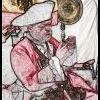 Member1,662 postsGender:Male Location:Sailing the Islets of Langerhans Interests:Interests cannot be left blank, so the machine says. (IP: 65.121.82.122) · · Posted August 27, 2009 · Report post   On 8/27/2009 at 11:11 AM, Jib said: <SNIP> You sell yourself into bondage <SNIP> working harder than the slaves. I believe the English kept a man for 7 years and the French 3. What else do we know of this bitter life? <SNIP>I believe this is now done through credit cards, and the usual term of servitude is 30+ years.Quote EditOptions   Capt. Sterling Sticky Fingers Sterling Needs a New HatMember10,302 postsGender:Pyrate Hunter Location:here Interests:Killing pirates, haven't met one yet worth keeping alive.... (IP: 65.160.148.76) · · Posted August 27, 2009 · Report post I thought that was the current American version of slavery??Quote EditOptions   Bess Hagarty Deck Hand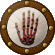 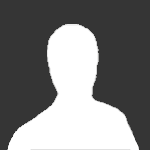 Member79 postsGender:Female Location:Hackney Interests:Indentured Servant and Mistress of the Bees (IP: 141.129.1.98) · · Posted August 27, 2009 (edited) · Report post http://pyracy.com/index.php?showtopic=11705&st=0&p=283534&hl=White%20Indentured%20Servants&fromsearch=1entry283534Here you go Jib...this should help.Edited August 27, 2009 by Bess Hagarty Quote EditOptions   Raphael Misson Plunderer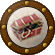 Member449 postsGender:Male Location:Monroe, MI Interests:Period Surgery. Designing Stuff. Creating Stuff. Positions of power without title. (IP: 24.231.217.242) · · Posted August 27, 2009 · Report post   On 8/27/2009 at 2:24 PM, Bess Hagarty said: http://pyracy.com/index.php?showtopic=11705&st=0&p=283534&hl=White%20Indentured%20Servants&fromsearch=1entry283534Here you go Jib...this should help.In the interest of keeping information localized, I've combined these two topics. Hope no one minds.Quote EditOptions   Jib Dread PyrateMember1,078 postsGender:Male Location:Minneapolis, MN Interests:Piracy, stage combat, martial arts, reading, film, travel (IP: 198.12.16.4) · · Posted September 1, 2009 · Report post Thank you! I must have missed this thread.Quote EditOptions   Cheeky Actress Contesse de TosspotMember3,876 postsGender:Female Location:Middlesort Port of the Midwest Interests:Seeking all who have been Forsaken in their quest. (IP: 141.129.1.98) · · Posted September 2, 2009 (edited) · Report post Earlier in this thread the topic of criminals and war convicts taken as Indentured Servants during the early 17th to late 17th century was briefly talked about.Here is an account of such, and it hits very close to home, seeing that this is a very distant ancestor to my mother’s side of the family. A most interesting fine; considering the history and behavior about this servant.From the following; Wyne and Allied Families: Genealogical and Biographical by Mary Catherine Wyne Whitney.The age old antipathy between the English and the Scots broke out into war in 1649. By 1652 over 500 Scottish prisoners from Dunbar and Worcester had been transported as indentured servants to Massachusetts Bay Colony. By 1680 only some 120 remained. During the 1650s they certainly made their presence felt, but as much for their savage violence as well as their sexual indiscipline. James Ross (Goodnow, Mann, Martin,Wescott, McKinney), was one of the surviving soldiers of Charles II's Scottish army made prisoners at the Battle of Worcester 3 Sep 1651 by Cromwell. After the battle, Cromwell was greatly exercised to find sustenance for them and to keep them under restraint as a potential source of danger. Many died of pestilence and, as a measure of relief; many were sent to Boston as ‘Redemptioners’ on such terms that they soon acquired their freedom. John Cotton, minister of Boston, wrote to Cromwell that they were kindly used, having been sold for a limited servitude in a country where their labor was in such demand that they were not ill-rewarded. James, along with 272 others, were transported from Gravesend to Boston on the ship John and Sarah, leaving Gravesend in November 1651 and arriving 13 May 1652. The Scots transported to the Massachusetts Bay Colony were noted for their savage violence and their sexual indiscipline. Thus James Ross, the father of Mary's (Goodnow) bastard, had received heavy punishment of 39 stripes from "shameful abuse and violence towards his master."James Ross was in prison at least from May 23, 1655 onward and was ordered released from prison when he petitioned the court with a "humble apology" and promised to reform his behavior on August 31, 1655.Edited September 2, 2009 by Cheeky Actress 